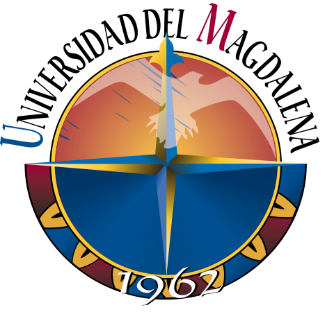 XXX CONFERENCIA ACADÉMICA PERMANENTEDE INVESTIGACIÓN CONTABLEJueves 24 y viernes 25 de octubre 2019Universidad del Magdalena Facultad de Ciencias Empresariales y EconómicasContaduría PúblicaSanta Marta - ColombiaTítulo del trabajo:EL REPORTE DE RESPONSABILIDAD SOCIAL EN EL SECTOR                                                                                             FINANCIERO  ARGENTINO. FACTORES EXPLICATIVOS.CORPORATE SOCIAL RESPONSIBILITY REPORT IN THE ARGENTINE                                                                          FINANCIAL SECTOR. DETERMINANTSAutor (es):Sandra Pastor Espada Mónica Jugón  Sartorio  Pablo Raffaelli Cáceres   